Lesson 9:  The Geometric Effect of Some Complex Arithmetic Classwork Exercises Taking the conjugate of a complex number corresponds to reflecting a complex number about the real axis.  What operation on a complex number induces a reflection across the imaginary axis?Given the complex numbers  and 
, graph each of the following: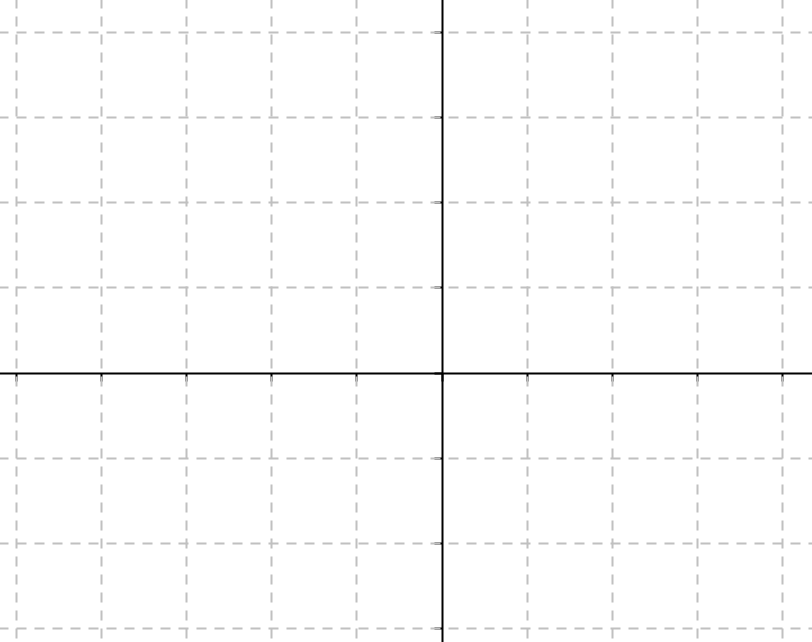 Describe in your own words the geometric effect adding or subtracting a real number has on a complex number. Given the complex numbers  and 
, graph each of the following:Describe in your own words the geometric effect adding or subtracting an imaginary number has on a complex number. Example 1Given the complex number , find a complex number  such that  is shifted  units in a southwest direction. Problem Set Given the complex numbers   and 
, graph each of the following:Let , find  for each case. is a  counterclockwise rotation about the origin of . is reflected about the imaginary axis from .  is reflected about the real axis from .Let , simplify the following expressions.Given the complex number , find a complex number  where  is shifted units in a northeast direction. units in a southeast direction.